Научно-практический семинар «Влияние градостроительной и землеустроительной документации на развитие урбанизированных территорий»Научно-практический семинар «Влияние градостроительной и землеустроительной документации на развитие урбанизированных территорий» — это дискуссионная площадка, на которой учёные, представители власти, бизнеса, заинтересованные студенты и аспиранты встречаются для обсуждения актуальных практических задач и теоретических исследований в области землеустройства и кадастра. На заседании семинара 30 марта 2018 года в 10.00 в конференц-зале (208 каб.) по адресу: ул. Луначарского, 2 состоятся доклады следующих спикеров:1) Иванов Дмитрий Валерьевич,  директор департамента земельных отношений и градостроительства  Администрации города Тюмени2) Гордеюк Анастасия Валерьевна - Начальник отдела подготовки сведений «Федеральная кадастровая палата Федеральной службы государственной регистрации, кадастра и картографии» по Тюменской области3) Стеблянка Юлия Андреевна  - Помощник кадастрового инженера ООО «Геометр»4) Малышкин Александр Петрович – к.т.н, доцент, заведующий кафедрой проектирования зданий и градостроительства5) Новиков Юрий Александрович – к.т.н., заведующий кафедрой геодезии и фотограмметрииТематика семинара Влияние градостроительной и землеустроительной документации на развитие урбанизированных территорий " включают весь спектр вопросов, связанных с землеустройством, кадастром и мониторингом земель:землеустройство и природообустройство;кадастр и оценка недвижимости;управление земельно-имущественным комплексом;геодезия, картография и мониторинг земель.геоинформационные системы и технологии 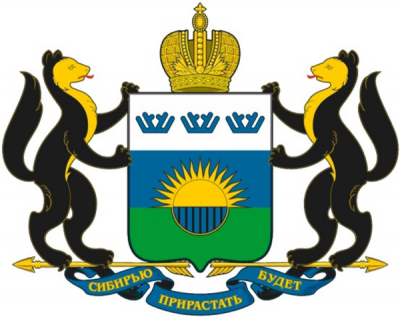 Приглашаются все желающие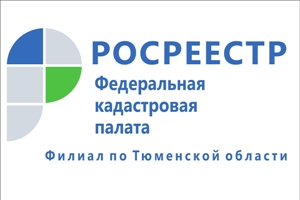 